Εργαστήριο 2 ΛύσειςΑρχικό Παράδειγμα εξάσκησηςc=int(input('Enter integer '))a = c*1.3333333 print('%d multiplied by 1.333333 is %0.3f ' %(c,a))print(c,'multiplied by 1.333333 is',a)Ασκηση 1Να γραφεί πρόγραμμα που θα διαβάζει από το πληκτρολόγιο την θερμοκρασία σε βαθμούς κελσίου και θα υπολογίζει τους βαθμούς Fahrenheit. Η αρχική θερμοκρασία θα τυπώνεται ως ακέραιος και το αποτέλεσμα θα τυπώνεται με ένα δεκαδικό ψηφίο.Λύσηcelsius=float(input('Enter temperature: '))fahrenheit = (celsius * 1.8) + 32 print('%d degree Celsius is equal to %0.1f degree Fahrenheit' %(celsius,fahrenheit))Ασκηση 2Γράψτε ένα πρόγραμμα, που να διαβάζει 2 ακέραιους αριθμούς Χ, Υ και να εναλλάσσει τα περιεχόμενα των δύο μεταβλητών Λύσηtemp = xx = yy = tempΑσκηση 3Αν γραφεί ένα πρόγραμμα που θα δέχεται από το πληκτρολόγιο το μήκος των τριών πλευρών του τριγώνου και θα υπολογίζει το εμβαδόν του. Θα το τυπώνει με τρία δεκαδικά ψηφία. Λύσηa= float(input('Enter first side: '))b = float(input('Enter second side: '))c = float(input('Enter third side: '))s = (a + b + c) / 2 area = (s*(s-a)*(s-b)*(s-c))**0.5 print('The area of the triangle is %0.3f' %area)Ασκηση 4Γράψτε ένα πρόγραμμα που να υπολογίζει τον όγκο των παρακάτω σχημάτων το αποτέλεσμα να τυπώνεται με ακρίβεια : α) δύο δεκαδικών, β) τεσσάρων δεκαδικών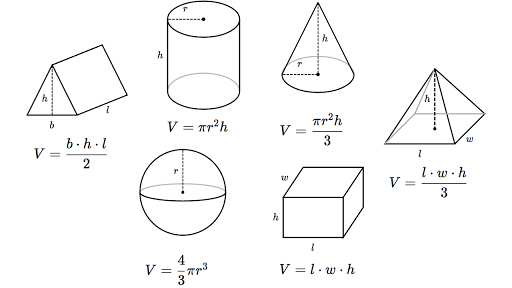 ΛύσηΥπολογισμός όγκου σφαίραςa)r=float(input('Enter sphere radius: '))pi=3.141592v=(4/3)*pi*r**3print('%0.2f' %(v))b) r=float(input('Enter sphere radius: '))pi=3.141592v=(4/3)*pi*r**3print('%0.4f' %(v))Υπολογισμός όγκου πυραμίδαςα)h=float(input('Enter pyramids height: '))l=float(input('Enter pyramids base1: '))w=float(input('Enter pyramids base2: '))v=(l*w*h)/3print('%0.2f' %(v))β)h=float(input('Enter pyramids height: '))l=float(input('Enter pyramids base1: '))w=float(input('Enter pyramids base2: '))v=(l*w*h)/3print('%0.4f' %(v))Άσκηση 5Με βάση το παρακάτω σχήμα τo ολοκλήρωμα μιας συνάρτησης έστω y από x1 έως xv δίνεται προσεγγιστικά από το άθροισμα των εμβαδών των παρακάτω τραπεζίων Ε1+Ε2+…+Εν. 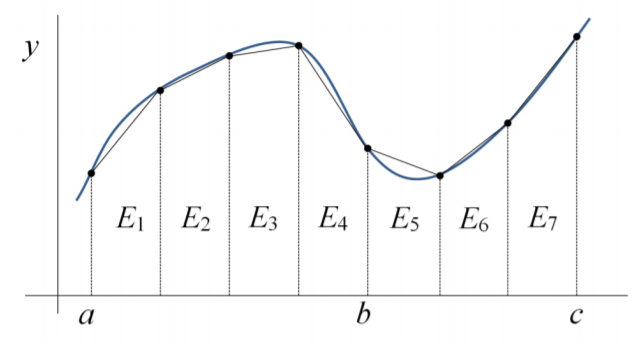 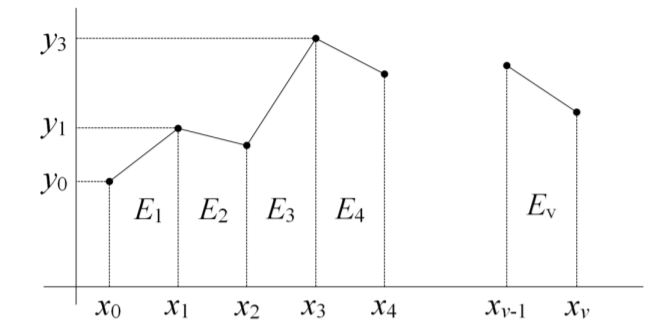 Ποια είναι η τιμή της συνάρτησης y(x)=x*ex για i) x=2,. ii) x=2.25, iii) x=2.5, iv) x=2.75, v) x=3Υπολογίστε το ολοκλήρωμα της της συνάρτησης: y(x)=x*ex από 2 έως 3 με προσέγγιση τεσσάρων τραπεζίων.Σημείωση: Το εμβαδόν (Τi) του κάθε τραπεζίου i είναι: Τi=(y(xi-1)+y(xi))*(xi- xi-1)/2Λύσηa)B) Α τρόποςe=2.71828T1=(2*e**2+2.25*e**2.25)*0.25/2T2=(2.25*e**2.25+2.5*e**2.5)*0.25/2T3=(2.5*e**2.5+2.75*e**2.75)*0.25/2T4=(2.75*e**2.75+3*e**3)*0.25/2E=T1+T2+T3+T4print('%f' %(E))Β Τρόποςe=2.71828y2=2*e**2y225=2.25*e**2.25y25=2.5*e**2.5y275=2.75*e**2.75y3=3*e**3T1=(y2+y225)*0.25/2T2=(y225+y25)*0.25/2T3=(y25+y275)*0.25/2T4=(y275+y3)*0.25/2E=T1+T2+T3+T4print('To embado einai:', E)print('To embado einai %d' %(E))print('To embado einai %f' %(E))print('To embado einai %0.3f' %(E))Τυπώνω το εμβαδόν με 4 διαφορετικούς τρόπους. Παρατήρησε τι τυπώνεται αν εκτελέσεις το πρόγραμμα.Ασκηση 6Βρείτε και εξηγήστε τι κάνει το ακόλουθο πρόγραμμα:one_up_level = 1a1 = input("How many seconds does it take you to run the 100 meter dash?")a1 = int(a1) print("That's cool. I can do it in", a1 - one_up_level, "seconds though. And I don't even have legs, sooooo…")a2 = input("But what about your car’s speed? I'm sure that's pretty good, eh? (Enter your car’s speed)")a2 = float(a2)print("Alright. Mine was", a2 + 20*one_up_level)print("Not that it matters, lol")e=2.71828y=2*e**2print('%f' %(y))e=2.71828y=2.25*e**2.25print('%f' %(y))e=2.71828y=2.5*e**2.5print('%f' %(y))e=2.71828y=2.75*e**2.75print('%f' %(y))e=2.71828y=3*e**3print('%f' %(y))